Утверждаю: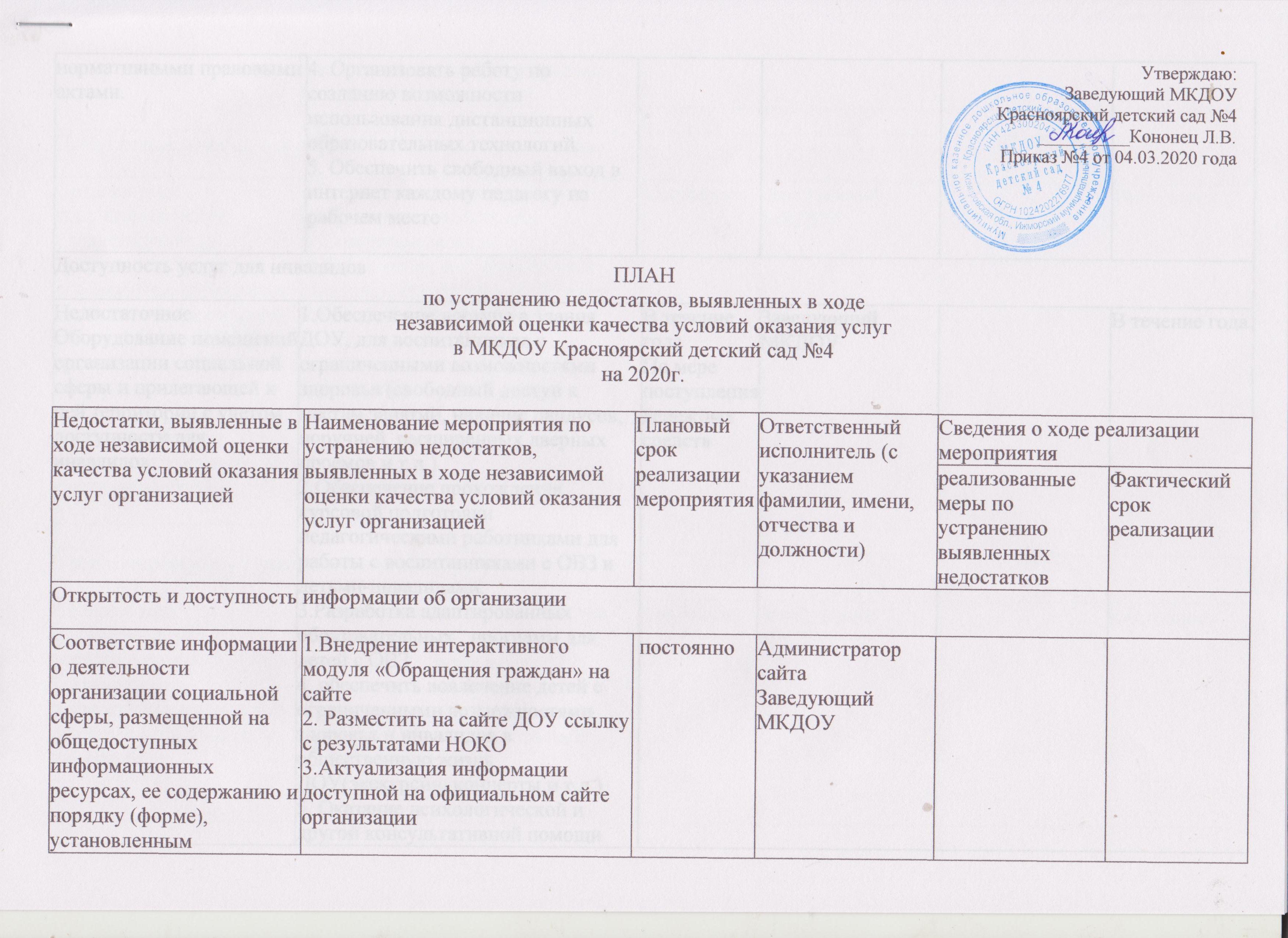 Заведующий МКДОУ Красноярский детский сад №4__________Кононец Л.В.Приказ №4 от 04.03.2020 годаПЛАНпо устранению недостатков, выявленных в ходенезависимой оценки качества условий оказания услугв МКДОУ Красноярский детский сад №4на 2020г.Недостатки, выявленные в ходе независимой оценки качества условий оказания услуг организациейНедостатки, выявленные в ходе независимой оценки качества условий оказания услуг организациейНаименование мероприятия по устранению недостатков, выявленных в ходе независимой оценки качества условий оказания услуг организациейПлановый срок реализации мероприятияПлановый срок реализации мероприятияОтветственный исполнитель (с указанием фамилии, имени, отчества и должности)Сведения о ходе реализации мероприятияСведения о ходе реализации мероприятияНедостатки, выявленные в ходе независимой оценки качества условий оказания услуг организациейНедостатки, выявленные в ходе независимой оценки качества условий оказания услуг организациейНаименование мероприятия по устранению недостатков, выявленных в ходе независимой оценки качества условий оказания услуг организациейПлановый срок реализации мероприятияПлановый срок реализации мероприятияОтветственный исполнитель (с указанием фамилии, имени, отчества и должности)реализованные меры по устранению выявленных недостатковФактический срок реализацииОткрытость и доступность информации об организацииОткрытость и доступность информации об организацииОткрытость и доступность информации об организацииОткрытость и доступность информации об организацииОткрытость и доступность информации об организацииОткрытость и доступность информации об организацииОткрытость и доступность информации об организацииОткрытость и доступность информации об организацииСоответствие информации о деятельности организации социальной сферы, размещенной на общедоступных информационных ресурсах, ее содержанию и порядку (форме), установленным нормативными правовыми актами.Соответствие информации о деятельности организации социальной сферы, размещенной на общедоступных информационных ресурсах, ее содержанию и порядку (форме), установленным нормативными правовыми актами.1.Внедрение интерактивного модуля «Обращения граждан» на сайте2. Разместить на сайте ДОУ ссылку с результатами НОКО3.Актуализация информации доступной на официальном сайте организации4. Организовать работу по созданию возможности использования дистанционных образовательных технологий.5. Обеспечить свободный выход в интернет каждому педагогу на рабочем месте постоянно постоянноАдминистратор сайтаЗаведующий МКДОУДоступность услуг для инвалидовДоступность услуг для инвалидовДоступность услуг для инвалидовДоступность услуг для инвалидовДоступность услуг для инвалидовДоступность услуг для инвалидовДоступность услуг для инвалидовДоступность услуг для инвалидовНедостаточное Оборудование помещений организации социальной сферы и прилегающей к ней территории с учетом доступности для инвалидов:1.Обеспечение доступа в здания ДОУ, для воспитанников с ограниченными возможностями здоровья (свободный доступ к местам занятий, наличие пандусов, поручней, расширенных дверных проемов и т.д.)2.Обеспечение прохождения курсовой подготовки педагогическими работниками для работы с воспитанниками с ОВЗ и детьми-инвалидами,3.Разработка адаптированных образовательных   программ для детей с ОВЗ4. обеспечить вовлечение детей с ограниченными возможностями здоровья и инвалидов в общественную жизнь ДОУ(экскурсии, концерты и т.д.)5. Оказание психологической и другой консультативной помощи воспитанникам с ограниченными возможностями здоровья1.Обеспечение доступа в здания ДОУ, для воспитанников с ограниченными возможностями здоровья (свободный доступ к местам занятий, наличие пандусов, поручней, расширенных дверных проемов и т.д.)2.Обеспечение прохождения курсовой подготовки педагогическими работниками для работы с воспитанниками с ОВЗ и детьми-инвалидами,3.Разработка адаптированных образовательных   программ для детей с ОВЗ4. обеспечить вовлечение детей с ограниченными возможностями здоровья и инвалидов в общественную жизнь ДОУ(экскурсии, концерты и т.д.)5. Оказание психологической и другой консультативной помощи воспитанникам с ограниченными возможностями здоровья1.Обеспечение доступа в здания ДОУ, для воспитанников с ограниченными возможностями здоровья (свободный доступ к местам занятий, наличие пандусов, поручней, расширенных дверных проемов и т.д.)2.Обеспечение прохождения курсовой подготовки педагогическими работниками для работы с воспитанниками с ОВЗ и детьми-инвалидами,3.Разработка адаптированных образовательных   программ для детей с ОВЗ4. обеспечить вовлечение детей с ограниченными возможностями здоровья и инвалидов в общественную жизнь ДОУ(экскурсии, концерты и т.д.)5. Оказание психологической и другой консультативной помощи воспитанникам с ограниченными возможностями здоровьяВ течение годаПо мере поступления денежных средствЗаведующий МКДОУВ течение годаДоброжелательность, вежливость работников организацииДоброжелательность, вежливость работников организацииДоброжелательность, вежливость работников организацииДоброжелательность, вежливость работников организацииДоброжелательность, вежливость работников организацииДоброжелательность, вежливость работников организацииДоброжелательность, вежливость работников организацииДоброжелательность, вежливость работников организацииСредняя доля получателей услуг, удовлетворенных доброжелательностью, вежливостью работников организации социальной сферы, обеспечивающих первичный контакт и информирование получателя услуги при непосредственном обращении в организацию социальной сферы1.Соблюдение кодекса профессиональной этики.2. Совершенствовать доброжелательное отношение и общение сотрудников ДОУ через беседы, тренинги, семинар- практикум, круглый- стол, психологические игры и упражнения1.Соблюдение кодекса профессиональной этики.2. Совершенствовать доброжелательное отношение и общение сотрудников ДОУ через беседы, тренинги, семинар- практикум, круглый- стол, психологические игры и упражнения1.Соблюдение кодекса профессиональной этики.2. Совершенствовать доброжелательное отношение и общение сотрудников ДОУ через беседы, тренинги, семинар- практикум, круглый- стол, психологические игры и упражненияПостоянноЗаведующий МКДОУПостоянноУдовлетворенность условиями оказания услугУдовлетворенность условиями оказания услугУдовлетворенность условиями оказания услугУдовлетворенность условиями оказания услугУдовлетворенность условиями оказания услугУдовлетворенность условиями оказания услугУдовлетворенность условиями оказания услугУдовлетворенность условиями оказания услугСредняя доля получателей услуг, которые готовы рекомендовать организацию социальной сферы родственникам и знакомым1.Продолжать повышать престиж ДОУ через:
-повышение квалификации педагогического коллектива;-Организация открытых мероприятий для родительской общественности;- участие в различных смотрах, конкурсах;-Своевременное обновление актуальной   информации на сайте ДОУ.1.Продолжать повышать престиж ДОУ через:
-повышение квалификации педагогического коллектива;-Организация открытых мероприятий для родительской общественности;- участие в различных смотрах, конкурсах;-Своевременное обновление актуальной   информации на сайте ДОУ.1.Продолжать повышать престиж ДОУ через:
-повышение квалификации педагогического коллектива;-Организация открытых мероприятий для родительской общественности;- участие в различных смотрах, конкурсах;-Своевременное обновление актуальной   информации на сайте ДОУ.ПостоянноЗаведующий МКДОУПостоянно